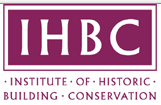                                                                    IHBC East Midlands Branch Business Plan: 2019/2020IntroductionThis is the draft Business Plan for the East Midlands Branch of the Institute of Historic Building Conservation. It sets out what has been achieved in 2018/2019 and our objectives for 2019/2020 together with proposals to achieve these objectives and the likely financial implications.Branch CommitteeThe Branch Committee has overall responsibility for implementation of the Business Plan.  The Branch Committee 2018/19 is as follows: Name                         		PositionElizabeth Mayle	              ChairRosamund Worrall                Vice Chair Emilie Wales                        SecretaryRose Thompson                    Branch RepresentativeAlice Ullathorne                    TreasurerVacant                     Communications OfficerVacant                              Education Representitive                Chloe Oswald /Rebecca Waddington             Derbyshire County RepresentativePaul Grundy                          Leicestershire County Representative Emilie Wales           Lincolnshire County RepresentativePeter Chowns                                  Northamptonshire County RepresentativeJason Morden                       Nottinghamshire County RepresentativeRoy Lewis                             General Committee MemberFiona Newton                        General Committee MemberChris McKinney                      General Committee MemberAlice Ullathorne                     Council + RepRosamund Worrall                 Council + RepEmilie Wales                         Council + RepBranch Committee meeting dates 2019/20Meetings to be held at the Organ Grinder, Newark Tuesday 29th October 2019Tuesday 3rd December 2019Tuesday 4th   February 2020April meeting venue and date to be confirmedTuesday 9th July 2020AGM 2019Weeks 1 or 2 in September 2020Branch Achievements 2018/19Supporting membersSupporting Members – continued response to member’s needs/requests to help develop the profession.Increase number of East Midlands membersBuilding Partnerships – through continued representation by branch members on advisory committees, panels and forums.Maintaining an Active Branch – through regular Branch meetings, links though County groups and County Reps and CPD events and electronic networking. Organised and delivered a successful and profitable IHBC Annual School 2019 through the Conference Subcommittee – c.260 attendeesSent 3 people to the 2019 IHBC Conference Day SchoolOrganised 4 CPD events – An Afternoon with Charles Mynors - Lincoln – 09/11/2018 – 50 attendeesIHBC Meeting with CPD at Collyweston stone quarries sponsored by Messenger – 05/04/2019 - 36Pre-school event: Contemporary challenges and solutions for protecting heritage in the East Midlands – Nottingham – 07/05/2019 - 24Chris Mckinney continued to significantly improve and maintain up to date information on the branch page of the IHBC website including information on branch visits and archive papers as well as developing an @IHBCEatMidlands twitter account which propmoted the IHBC Nottingham Conference and now has 170 followers.Building PartnershipsFiona Newton continues to represent IHBC at East Midlands Heritage Forum.IHBC EM Branch on Derby City Council Conservation Area Advisory Panel-position vacantIHBC on Leicester City Conservation Advisory Panel- position vacantMaintaining an Active BranchAll members notified of dates of Branch meetings, Members of Branch Committee, County Reps. and date of 2017 AGM.Programme of Branch meetings up to AGM completed.Branch accounts maintained by treasurer and business plan produced.Notifying members of consultations via email giving the opportunity for them to make comments.Opportunity at branch meetings to discuss and provide formal feedback on behalf of the branch on specific issues. A branch meeting was held at a different location to encourage more members to attend.Ros Worrall, Rose Thompson, Alice Ullathorne and Emilie Wales attended Council+ meetings.IHBC Annual School 2009 (related funds)The decision was made at the 2018 AGM to fund 3 regional places on the dayschool of the 2019 conference in NottinghamIHBC Annual School 2019 Subcommittee3 subcommittee meetings have been held at Nottingham City Council’s offices to organise the 2019 IHBC ConferenceKey Branch Objectives for 2018/19Supporting Members – continued response to member’s needs/requests to help develop the profession.Increase number of East Midlands membersBuilding Partnerships – through continued representation by branch members on advisory committees, panels and forums.Maintaining an Active Branch – through regular Branch meetings, links though County groups and County Reps and CPD events and electronic networking. Send 1 full place to the 2020 IHBC Conference Financial ImplicationsFunds required to achieve the 2018-2019  Business Plan   £  1,160Cash in bank as of 30th September 2019                          £  2,026.06 (as predicted 23/08/2019 with payments pending)Income from events/bank interest       	                   £     0.36Central funds requested				         £  650.00 Annual School Funds						£  1100.00 Branch ObjectiveKey ActionsAchieved ThroughLead ResponsibilityFinancial ImplicationsSupporting Members1. Organise c. 3 CPD events / site visits per annum2. Maintain up to date information on branch on IHBC website3. Increase attendance at events4. Increase membership Support from branch members.Consider type of information to include and create a branch template. Update information and pass to IT consultantOrganising relevant events and feedback on events, publicity and networking. Target non-members and coordinate a recruitment drive for new and lapsed members.Branch ChairBranch Secretary and other members.Branch ChairMembership Sec.£150 NilNilNilBuilding Partnerships1. Continued representation by branch members on advisory committees, panels and forums.Representation on East Midlands Regional Heritage Forum.Representation on East Midlands Heritage Education Group.Representation on Leicester City Council Conservation Advisory Panel.Representation on Derby City Council Conservation Advisory Panel.Fiona Newton.Education Rep.VacantVacantNilNilNilNilMaintaining an Active Branch1. Organise 6 branch meetings per annum.(1 meeting at a different venue coinciding with CPD)2. Prepare a branch business plan.3. Maintain branch accounts and submit necessary returns to Council.4. Organise Branch AGM linked to event and appoint officers 5. Ensure branch agendas and minutes and on website.6. Provide for incidental expenses by Committee MembersMeeting to be held –venue to be confirmedOngoing discussion and consultation with BranchEnsure invoices/expenses paid promptly and cash flow managed.Publicise AGM thoroughly and encourage attendanceProvide details to IHBC IT consultantOccasional postage, printing and other costsBranch SecretaryBranch TreasurerBranch TreasurerBranch SecretaryBranch SecretaryBranch Treasurer£180NilNil£400Nil£50IHBC Annual School 2019 SurplusMembers discussed options how to use profit from Nottingham Annual School – early career professionalsBranch Chair1 full place for 2020 (excluding travel)£380IHBC Nottingham Celebration EventFor conference sub-committeeEventsRunning paid events including the possibility of the pilot training events.  This would include the possibility of a number of bursary places for members who meet identified criteria.Continue (2 events)